YALE SCHOOL OF MEDICINEDepartment of Pathology2019-20 Research in Progress Series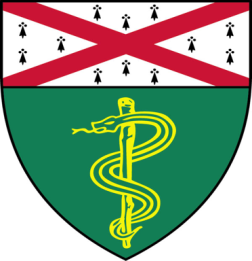 Muhammad Riaz, (Qyang Lab)Associate Research Scientist “Learning Heart Mechanobiology From a Hypertrophic Cardiomyopathy Family”Tuesday, February 4th, 20209:30 to 10:30 a.m. TAC Auditorium, N-107, 300 Cedar StreetCoffee & refreshments beforehand- TAC LobbyQuestions? Wendy Folsom, Pathology:  Wendy.Folsom@yale.edu, LH315, 785-3478